RegeringenStatsrådsberedningenMed överlämnande av konstitutionsutskottets betänkande 2014/15:KU20 Granskningsbetänkande får jag anmäla att riksdagen denna dag godkänt utskottets anmälan.Stockholm den 16 juni 2015Riksdagsskrivelse2014/15:253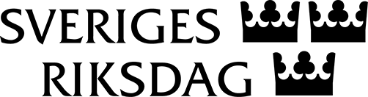 Urban AhlinClaes Mårtensson